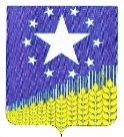 АДМИНИСТРАЦИЯ СРЕДНЕЧУБУРКСКОГО СЕЛЬСКОГО ПОСЕЛЕНИЯКУЩЕВСКОГО РАЙОНАПОСТАНОВЛЕНИЕот 07 апреля 2022 года                                                                                № 24х. Средние ЧубуркиО признании утратившим силу постановление от 08 февраля 2016 года № 22 «Об утверждении Порядка формирования, утверждения и ведения планов-графиков закупок товаров, работ, услуг для обеспечения муниципальных нужд»  В целях приведения нормативно-правовой базы администрации Среднечубуркского сельского поселения Кущевского района с действующим законодательством п о с т а н о в л я ю:1. Признать утратившим силу постановление от 08 февраля 2016 года № 22 «Об утверждении Порядка формирования, утверждения и ведения планов-графиков закупок товаров, работ, услуг для обеспечения муниципальных нужд».2. Исполняющему обязанности начальника общего отдела администрации Среднечубуркского сельского поселения Кущевского района (Колесниковой Д.П.) разместить на официальном сайте администрации Среднечубуркского сельского поселения Кущевского района в информационно-телекоммуникационной сети «Интернет».3. Контроль за выполнением настоящего постановления оставляю за собой.4. Постановление вступает в силу со дня его обнародования.Глава Среднечубуркского сельского поселения Кущевский район                                                       Л.В. Чермонтеев